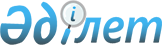 О реорганизации отдельных государственных учреждений Комитета лесного и охотничьего хозяйства Министерства сельского хозяйства Республики КазахстанПостановление Правительства Республики Казахстан от 22 января 2003 года N 75

      В соответствии с 
 Законом 
 Республики Казахстан от 15 июля 1997 года "Об особо охраняемых природных территориях", в целях сохранения и восстановления уникальных ленточных боров Прииртышья в Восточно-Казахстанской и Павлодарской областях, выполняющих важные защитные функции и имеющих особую экологическую, научную, культурную и рекреационную ценность, Правительство Республики Казахстан постановляет:




      1. Реорганизовать:



      1) Бегеневское, Бородулихинское, Букебаевское, Долонское, Жанасемейское, Жарминское, Канонерское, Морозовское, Новошульбинское и Семипалатинское государственные учреждения по охране лесов и животного мира Комитета лесного и охотничьего хозяйства Министерства сельского хозяйства Республики Казахстан путем слияния в государственное учреждение "Государственный лесной природный резерват "Семей орманы" Комитета лесного и охотничьего хозяйства Министерства сельского хозяйства Республики Казахстан";



      2) Бескарагайское и Шалдайское государственные учреждения по охране лесов и животного мира Комитета лесного и охотничьего хозяйства Министерства сельского хозяйства Республики Казахстан путем слияния в государственное учреждение "Государственный лесной природный резерват "Ертiс орманы" Комитета лесного охотничьего хозяйства Министерства сельского хозяйства Республики Казахстан".




      2. Министерству сельского хозяйства Республики Казахстан в установленном законодательством порядке:



      1) утвердить Положения создаваемых государственных учреждений и обеспечить их государственную регистрацию в органах юстиции;



      2) принять иные меры, вытекающие из настоящего постановления.




      3. Отнести земли создаваемых государственных учреждений к категории земель особо охраняемых природных территорий, а имеющиеся на этих территориях леса - к категории защитности "леса государственных природных резерватов".




      4. Агентству Республики Казахстан по управлению земельными ресурсами в установленном законодательством порядке обеспечить определение границ земель создаваемых государственных учреждений.




      5. Акиматам Восточно-Казахстанской и Павлодарской областей в целях обеспечения особой охраны земель создаваемых государственных учреждений установить вдоль внешних границ указанных земель охранную зону с запрещением в пределах этой зоны любой деятельности, отрицательно влияющей на сохранение и воспроизводство объектов государственного природно-заповедного фонда.




      6. Установить, что финансирование создаваемых государственных учреждений осуществляется за счет и в пределах средств, предусмотренных в республиканском бюджете на соответствующий год на содержание особо охраняемых природных территорий.




      7.


(Пункт 7 утратил силу - постановлением Правительства РК от 6 апреля 2005 г. 


 N 310 


)








      8. Настоящее постановление вступает в силу со дня подписания.


      

Премьер-Министр




      Республики Казахстан


					© 2012. РГП на ПХВ «Институт законодательства и правовой информации Республики Казахстан» Министерства юстиции Республики Казахстан
				